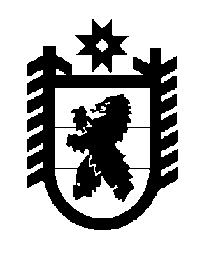 Российская Федерация Республика Карелия    ПРАВИТЕЛЬСТВО РЕСПУБЛИКИ КАРЕЛИЯПОСТАНОВЛЕНИЕот  31 января 2012 года № 29-Пг. ПетрозаводскО Порядке рассмотрения заявлений о бесплатном предоставлении земельных участков многодетным семьям и принятия решений по ним	В соответствии с частью 4 статьи 4 Закона Республики Карелия от                   30 ноября 2011 года № 1560-ЗРК "О бесплатном предоставлении  в собственность многодетным семьям земельных участков для индиви-дуального жилищного, дачного строительства на территории Республики Карелия" Правительство Республики Карелия п о с т а н о в л я е т:	Утвердить прилагаемый Порядок рассмотрения заявлений о бесплатном  предоставлении земельных участков многодетным семьям и принятия решений по ним.          ГлаваРеспублики Карелия                                                                     А.В. НелидовПорядок рассмотрения заявлений о бесплатном  предоставлении земельных участков многодетным семьям и принятия решений по ним1. Земельный участок предоставляется в собственность многодетной семье в соответствии с Законом Республики Карелия от 30 ноября 2011 года № 1560-ЗРК "О бесплатном предоставлении  в собственность многодетным семьям земельных участков для индивидуального жилищного, дачного строительства на территории Республики Карелия" (далее – Закон) на основании заявления о предоставлении земельного участка в собственность бесплатно, поданного одним из родителей (супругов) (далее – заявители), в орган исполнительной власти Республики Карелия или орган местного самоуправления в Республике Карелия, обладающий правом распоряжения земельными участками в соответствии со статьями 10 и 11 Земельного кодекса Российской Федерации, пунктом 10 статьи 3 Федерального закона от 25 октября 2001 года № 137-ФЗ  "О введении в действие Земельного кодекса Российской Федерации" (далее – уполномоченный орган).  2. Заявитель вправе указать местоположение земельного участка либо конкретный земельный участок. Уполномоченный орган рассматривает возможность предоставления земельного участка в случае указания его местоположения с учетом экологических и градостроительных условий использования такого земельного участка в соответствии с градострои-тельной документацией о застройке и правилами землепользования и застройки (зонированием территорий).3. Уполномоченный орган регистрирует заявление о предоставлении земельного участка в собственность бесплатно (далее – заявление) в журнале учета заявлений с присвоением порядкового номера в день получения заявления.С целью исключения неоднократного предоставления земельных участков на основании Закона уполномоченный орган в рамках межведомственного взаимодействия в течение 3 рабочих дней с даты регистрации заявления направляет запрос в территориальный орган Федеральной службы государственной регистрации, кадастра и картографии по Республике Карелия о предоставлении информации из Единого государственного реестра прав на недвижимое имущество и сделок с ним о правах заявителя и членов его семьи на имеющиеся (имевшиеся) у них объекты недвижимости.4. Уполномоченный орган в течение 30 календарных дней со дня получения заявления принимает решение о соответствии или несоответствии многодетной семьи требованиям, установленным статьей 2 Закона.25. Решение, указанное с пункте 4 настоящего Порядка, в течение               5 рабочих дней с даты принятия выдается заявителю или направляется ему по адресу, указанному в заявлении, почтовым отправлением с уведомлением о вручении.6. Земельные участки многодетным семьям предоставляются в порядке очередности поступления заявлений.7. В случае если в соответствии с пунктом 1 настоящего Порядка заявление подано в орган исполнительной власти Республики Карелия, указанный орган в течение 3 рабочих дней с даты принятия решения о соответствии многодетной семьи требованиям, установленным статьей 2 Закона, направляет обращение в соответствующий орган местного самоуправления об утверждении схемы расположения земельного участка на кадастровом плане или кадастровой карте соответствующей территории (далее – схема расположения земельного участка).8. Соответствующий орган местного самоуправления в течение 20 календарных дней с даты поступления обращения, указанного в пункте 7 настоящего Порядка, утверждает схему расположения земельного участка и направляет ее в орган исполнительной власти Республики Карелия. 9. В случае если в соответствии с пунктом 1 настоящего Порядка заявление подано в орган местного самоуправления, указанный орган в течение 20 календарных дней с даты принятия решения, указанного в пункте 4 настоящего Порядка, утверждает схему расположения земельного участка.10. Уполномоченный орган в течение 7 рабочих дней с даты утверждения схемы расположения земельного участка направляет заявителю заказным письмом с уведомлением предложение о предоставлении земельного участка в собственность бесплатно (далее – предложение) с приложением схемы расположения земельного участка.11. Заявитель в течение 14 календарных дней с даты получения предложения направляет в уполномоченный орган заявление о своем согласии либо несогласии на бесплатное приобретение предлагаемого земельного участка.В случае если заявитель в течение 14 календарных дней с даты получения предложения не обратился в уполномоченный орган, этот земельный участок предлагается другому гражданину в порядке, установленном пунктом 6 настоящего Порядка. При этом заявитель вправе повторно подать заявление.12. Уполномоченный орган принимает решение о бесплатном предоставлении в собственность земельного участка многодетной семье в течение 14 календарных дней с даты постановки земельного участка на государственный кадастровый учет.13. Уполномоченный орган в срок не позднее 5 рабочих дней с даты принятия решения, указанного в пункте 12 настоящего Порядка, выдает его заявителю с приложением кадастрового паспорта земельного участка._____________Утвержден постановлением Правительства Республики Карелия от  31 января 2012 года № 29-П